Parent Function:Transformations: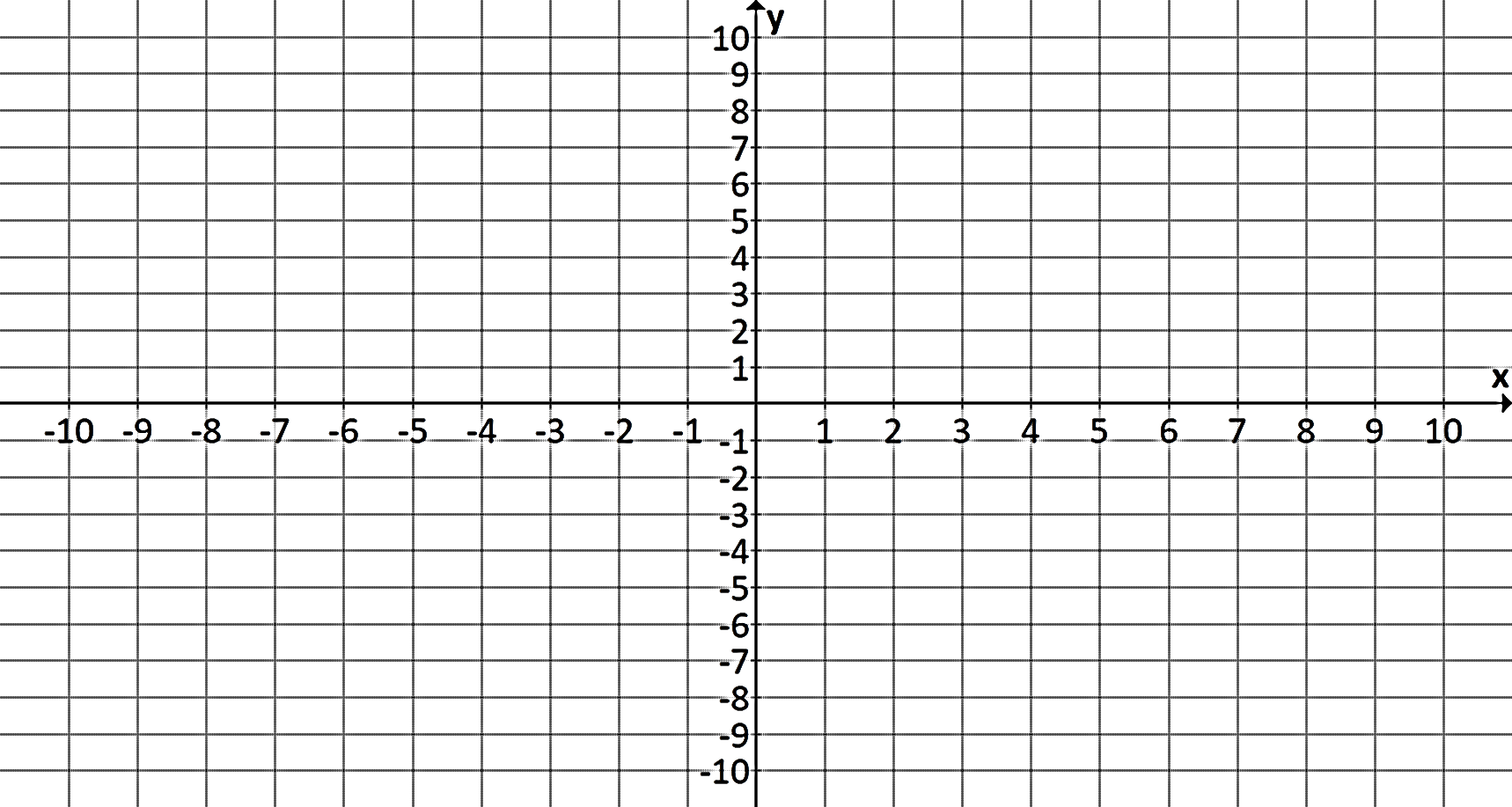 Asymptote: ___________Domain: _________________        Range: __________________X-intercept: _______________       y-intercept: _______________Interval of Increase: __________    Interval of Decrease: ___________Maximum(s): ________________     Minimum(s):_________________Symmetry: _______________		Positive:________________End- Behavior: Find the average rate of change from x=0  to x=1: ________________Parent Function:Transformations:Asymptote: ___________Domain: _________________        Range: __________________X-intercept: _______________       y-intercept: _______________Interval of Increase: __________    Interval of Decrease: ___________Maximum(s): ________________     Minimum(s):_________________Symmetry: _______________ 		Positive:________________End- Behavior: Find the average rate of change from x=2 to x=4: ________________Parent Function:Transformations:Asymptote: ___________Domain: _________________        Range: __________________X-intercept: _______________       y-intercept: _______________Interval of Increase: __________    Interval of Decrease: ___________Maximum(s): ________________     Minimum(s):_________________Symmetry: _______________ 		Negative:________________End- Behavior: Find the average rate of change from x=-2 to x=1: ________________Parent Function:Transformations:	Asymptote: ___________Domain: _________________        Range: __________________X-intercept: _______________       y-intercept: _______________Interval of Increase: __________    Interval of Decrease: ___________Maximum(s): ________________     Minimum(s):_________________Symmetry: _______________		Negative:________________End- Behavior: Find the average rate of change from x=-3 to x=-2:_______________